Мальчишки и девчонки, 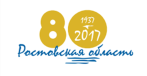 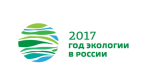 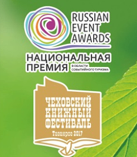 а также их родители!	В рамках  XI Международного Чеховского книжного фестиваля (11-13 мая) будет работать  «ТЕРРИТОРИЯ ДЕТСТВА» - праздник для ВЗРОСЛЫХ и ДЕТЕЙ с профессиональными консультациями, мастер-классами, играми, творческими встречами, конкурсами, викторинами, живым чтением интереснейших книг, выступлениями творческих коллективов города и еще многим другим. 	Приходите сами, приходите с друзьями, с мамами и папами, бабушками и дедушками! Площадка «ТЕРРИТОРИЯ ДЕТСТВА» будет работать 13 мая (суббота) с 10.00 до 15.00 перед Городским домом культуры (ул. Петровская,104).	Самым любопытным предлагаем - аукцион  «Ребятам о зверятах» (разыгрываются детские книги о природе), викторины  «Книжная кладовая», «Почитаем, поиграем, отдохнем, время с пользой проведем!», «Литературный калейдоскоп».	Проверить свои знания по экологии вы можете, приняв участие в викторинах «Знаешь ли ты?» и «Волшебная шкатулочка», разгадав кроссворд «В мире животных».Как давно Вы читали книги вслух? Приходите, почитаем «живые книги». Расскажем, где они живут, как с ними подружиться и кто о них заботится.	Вы побываете в гостях у Мэри Поппинс, встретитесь с Незнайкой, его другом Знайкой, поиграете с Фиксиками и будете расследовать запутанную историю под руководством знаменитого детектива Шерлока Холмса.	У Вас в руках телефон? Не проходите мимо – примите участие в селфи-конкурсе «Моё прекрасное детство».	Присоединившись к  мастер-классу,  Вы освоите оригами, смастерите «куклу-мотанку», сделаете сказочный цветок «Из фестивального букета». Весенний ободок станет отличным дополнением к нарядам девчонок. А как вкусны пряники, которые будут украшены собственными руками! Подарите любимым книгам необычными закладками, смастерите экологический талисман!	Какое веселье без песен и танцев? Для вас выступят лучшие творческие коллективы города. Да и вы можете потанцевать на дискотеке с Машей и Медведем.В программе:Викториныигра - викторина «Книжная  кладовая», игра - викторина  «Почитаем, поиграем, отдохнем, время с пользой проведем!», аукцион  «Ребятам о зверятах» (разыгрываются детские книги о природе), игра - викторина «Литературный калейдоскоп», занимательный кроссворд «В мире животных», селфи-конкурс  «Мое прекрасное детство», экологическая викторина «Знаешь ли ты?», викторина «Волшебная шкатулочка»  (По Красной книге), «Живая книга» - чтение отрывков из книги «Я познаю мир». Экология.  Чудеса и факты.Мастер-классы по изготовлению русской народной игрушки (Мотанка, Вертушка и др.), оригами, скрапбуккингу -  «Из фестивального букета» (скрап-цветы из упаковки для яиц), «Весенняя радуга» (мастерим из бумаги, пластилина и ниток), мастер-класс от Марии Кипоть «Весенний ободок», мастер-класс «Роспись пряников», мастер-класс от творческой мастерской «Ленивец» - «Закладки для книг», аквагрим (площадки около сцены и лестницы).Внимание! 11.00 -12.00 - Мастер-класс по пластилинографии - изготовление   экологического талисмана. 14.00 - Пиньята от творческой мастерской «Ленивец».Для вас – буккроссинг, фотовыставка  по произведениям Т.Г. Шевченко «Поэт, воспевший Украину», сюрприз от центра «Рафинад» - «Книги, которые рекомендуют дети».Мы рады взрослым и юным, смелым и скромным, активным и читающим. Приходите сами, с друзьями, приходите всей семьей! Площадка «ТЕРРИТОРИЯ ДЕТСТВА» будет работать 13 мая (суббота) с 10.00 до 15.00 перед Городским домом культуры (ул. Петровская,104).